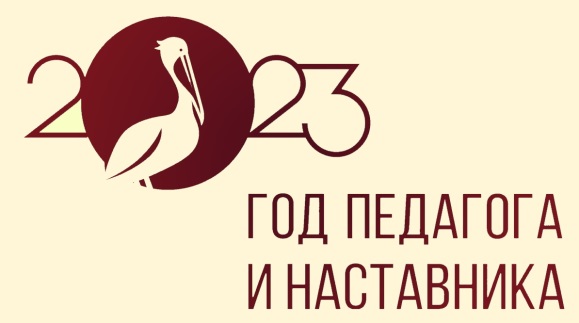 Мероприятия по наставничествуМежрайонный конкурс на лучшее научное общество учащихся общеобразовательных организаций «Научное общество учащихся ХХI века».Организатором конкурса межрегиональный ресурсный центр "Научно-методическое сопровождение деятельности педагогов по развитию проектной и исследовательской деятельности обучающихся" (МКУ "ИМЦ системы образования Ейского района").28 апреля 2023 года  обучающиеся МБОУ СОШ№11 им С.М. Жолоба  (Гукасян Анита 8Б класс,  Гасумян Анна  8Бкласс,  Адамец Валерия  8Бкласс, Жук София  10Акласс , Вашкина Ева 10Акласс, Ляшевич Олеся 10 А класс) приняли участие  в заключительном  этапе межрайонного конкурса на лучшее научное общество учащихся общеобразовательных организаций «Научное общество учащихся ХХI века». 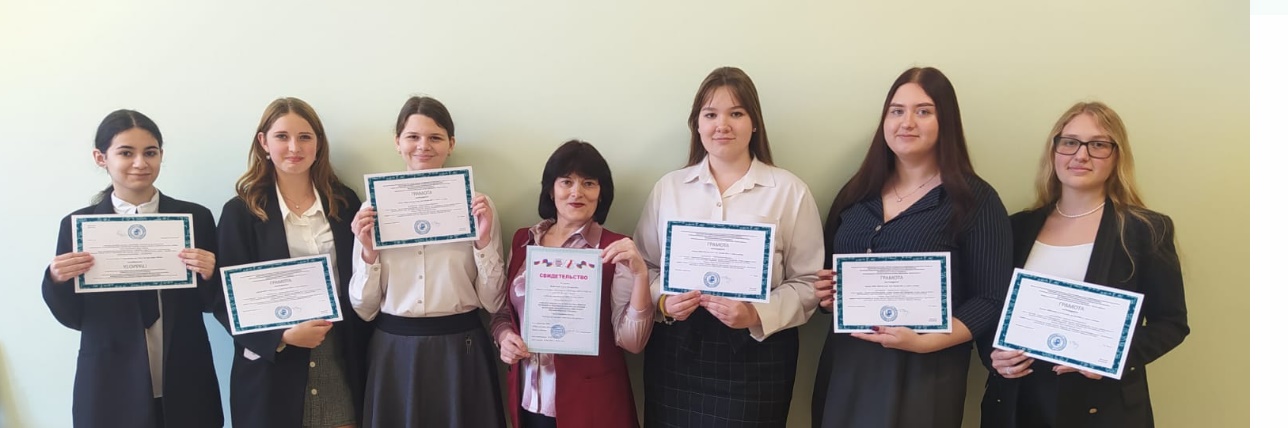 В рамках конкурса руководитель научного общества «Эрудит» Жуйкова Ольга Федоровна, учитель географии, заместитель директора по УМР представила систему работы с одарёнными детьми, а команда обучающихся решали кейсы. Кейс-задание представляло собой конкретную ситуацию − описание определённых условий из жизни, ориентирующее учащихся на формулирование проблемы и поиск вариантов её решения, на выполнение которого командам отводилось 90 минут. По истечению времени каждая команда представила жюри решение кейс-задания. 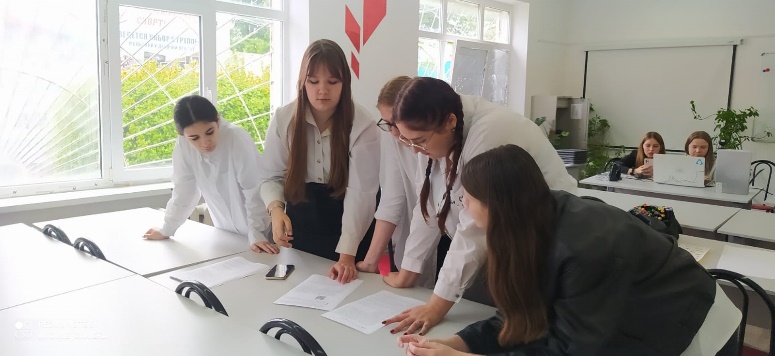 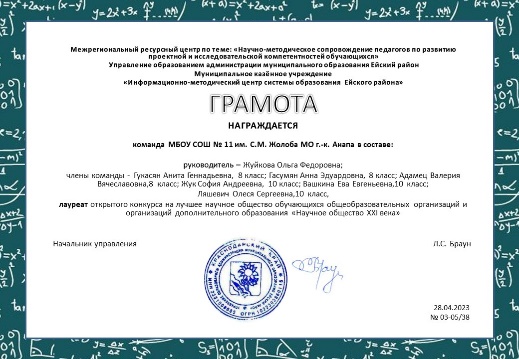 Под итогам межрегионального  конкурса научное общество учащихся  «Эрудит» МБОУ СОШ № 11 им С.М. Жолоба  стало лауреатом открытого конкурса  на лучшее научное общество учащихся   общеобразовательных организаций и организаций дополнительного образования« Научное общество учащихся ХХI века». 